Publicado en  el 23/04/2014 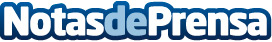 Celine Dion lanza "Celine une seule fois/Live 2013" el 19 de Mayo, un 2CD + DVD con su concierto grabado en las históricas llanuras de Abraham (Quebec)Sony Music Entertainment Canada Inc. ha anunciado hoy los detalles del próximo lanzamiento del 2CD/DVD ‘Céline une seule fois/Live 2013’, la grabación del espectacular concierto en directo de Céline Dion en las Llanuras de Abraham en la ciudad de Quebec.Datos de contacto:Sony MusicNota de prensa publicada en: https://www.notasdeprensa.es/celine-dion-lanza-celine-une-seule-foislive_1 Categorias: Música http://www.notasdeprensa.es